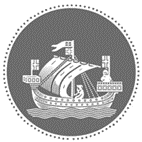 Local Governing Body member: Expression of Interest
Please complete this form and return it by email to sally.welch@ryeacademytrust.org or by post to Rye Academy Trust, The Grove, Rye, East Sussex TN31 7NQ. Rye Academy Trust is committed to safeguarding, safer recruitment and promoting the welfare of young people and expects all staff and volunteers to share this commitment. We will ensure that all our recruitment and selection practices reflect this commitment.  All successful candidates will be subject to an enhanced Disclosure and Barring Service check (DBS) along with other relevant checks.Name:Contact Information: Knowledge and experiencePlease indicate which of the following knowledge and experience you have, describing briefly the context in which they were gainedKnowledge and experiencePlease indicate which of the following knowledge and experience you have, describing briefly the context in which they were gainedEducation (primary, secondary, FE, HE)Local communityLocal businessLocal and regional economyWorking or volunteering with children or young peopleUnderstanding special educational needsSkillsPlease indicate which of the following skills you have, describing briefly the context in which they were gained, and the extent to which you have these as basic / moderate / highly competentSkillsPlease indicate which of the following skills you have, describing briefly the context in which they were gained, and the extent to which you have these as basic / moderate / highly competentSchool improvement Governance Analysis and interpretation of data Strategic planning Legal Human Resources IT Estates Financial planning Please list any other skills and experience you have that are relevant to school governance:Please list any other skills and experience you have that are relevant to school governance:Have you previously been a school governor? Yes / No 
(If yes, please provide brief details)Have you previously been a school governor? Yes / No 
(If yes, please provide brief details)Why would you like to be a member of the local governing body?Why would you like to be a member of the local governing body?Please give brief details of courses you have undertaken in the past year – include governor training, work-based training and any other training / development activitiesPlease give brief details of courses you have undertaken in the past year – include governor training, work-based training and any other training / development activitiesPlease inform us of any potential conflicts of interest.Please inform us of any potential conflicts of interest.Please confirm that you agree to abide by the Code of Conduct for local governing body members by signing or typing your name below:Please confirm that you agree to abide by the Code of Conduct for local governing body members by signing or typing your name below: